 Shetkari Shikshan Sanstha’s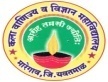 ARTS, COMMERCE & SCIENCE COLLEGE, MAREGAON (ROAD)Dist. Yavatmal- 445 303 (M.S.) India(Affiliated to Sant Gadge Baba Amravati University, Amravati)NAAC Accredited at ‘B+’ grade with CGPA 2.51 (Cycle-I)3.4.1: Extension activities are carried out in the neighborhood community, sensitizing students to social issues, for their holistic development, and impact thereof during the last five years.The college provide an opportunity to the students to engage with local community for their holistic development. Students are learning about social issues by participating in number of activities and make a positive impact in the society. Our institution carried out number of extension activities for neighborhood community. Principal and the faculty members motivate to the students for various social activities which promote citizenship roles. Certificates of every social activity are given to the students. Our students are actively participated in the community service activities some of them are Unnat Bharat AbhiyanOne month training program on “Cloth Bag” for poor, tribal and backward women’s in the societyBlood donation and health check-up campsAwareness program on various health issues for society.Awareness program on the use of new technologies of renewable energy through Unnat Bharat AbhiyanVillage survey and Household survey through Unnat Bharat AbhiyanAwareness program on Gender issuesRallies for AIDS awarenessRallies for no use of PolytheneRallies for celebrating pollution free, cracker-free Diwali and Social FestivalField work and social activities through NSS camp in the Villages.Tree plantationWorkshop on Skill developmentExhibition on novel and innovative ideasOrganization of Conferences, Workshops, Seminars and Guest lectures on socially important issues like malnutrition, women empowerment, gender issues & gender equality, etc.The extension activities enhance social commitment together with personal, civic and academic learning of the students. The students are interacting with the eminent experts, scientists through guest lectures and seminars. These interactions inspire the students to initiate the interest in basic research. The NSS and Sports activities inculcate the values of brotherhood, national integrity development of leadership and spirit of team work among the studentsOne month training program on “Cloth Bag” for poor, tribal and backward women’s in the society during 03 January, 2022 to 07 February, 2022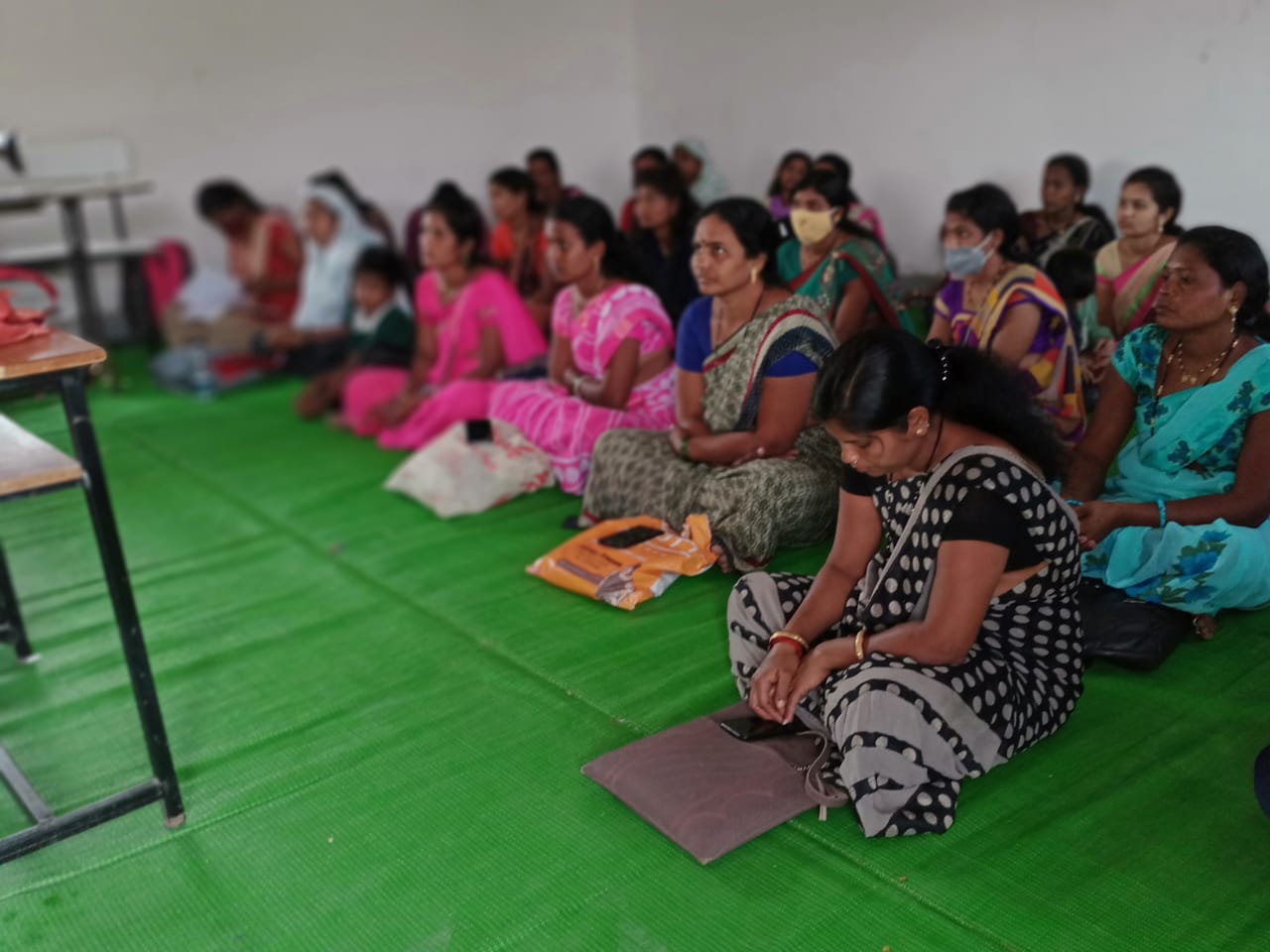 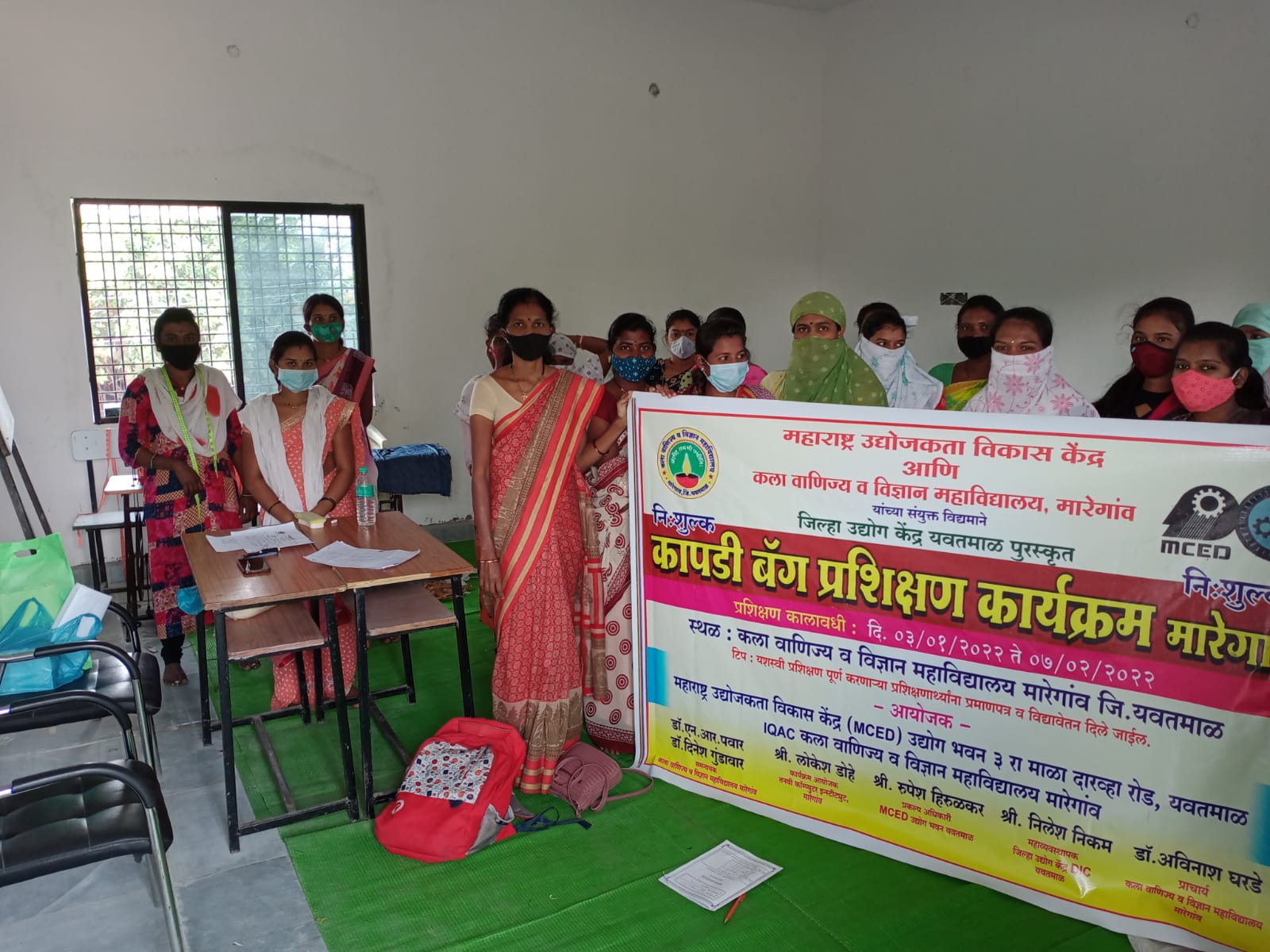 Skill Development Program during 04-05 February, 2020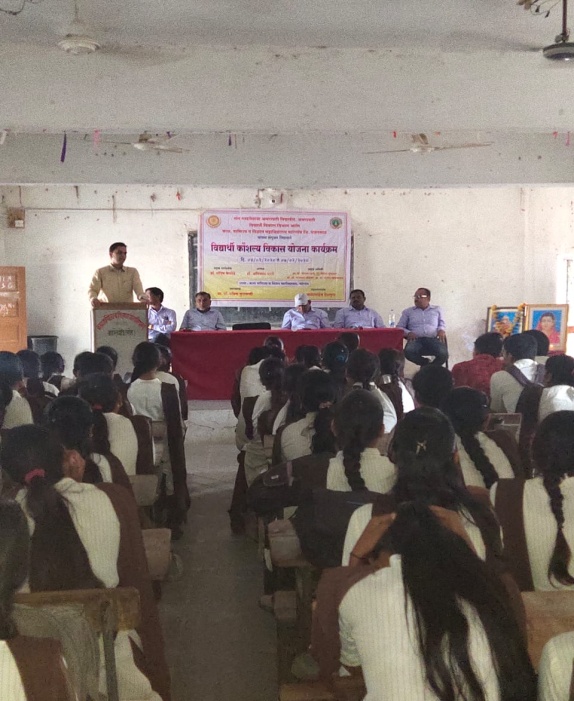 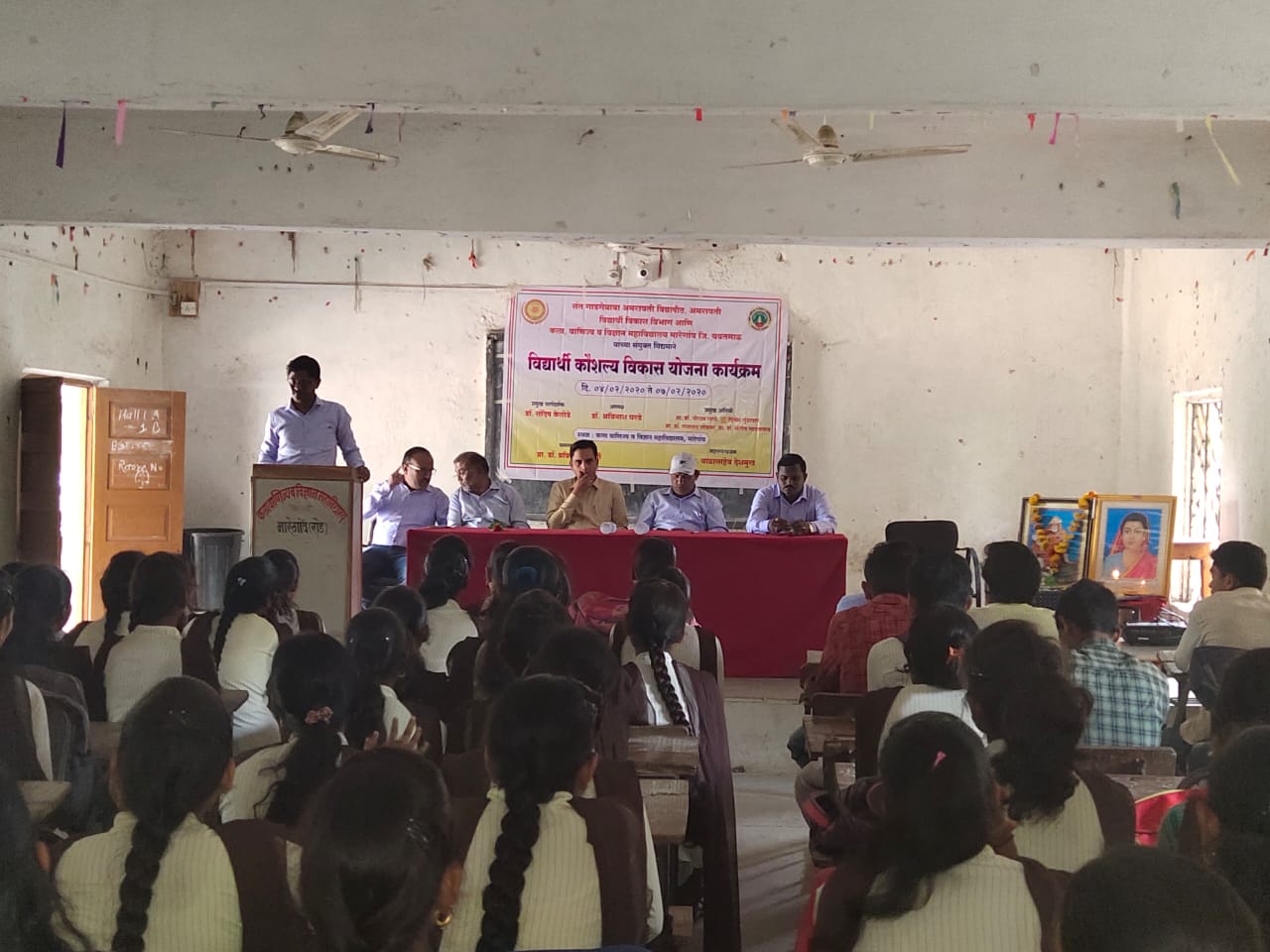 Various activities through NSS Camp at Chinchala during 27 January, 2019 to 03 February, 2019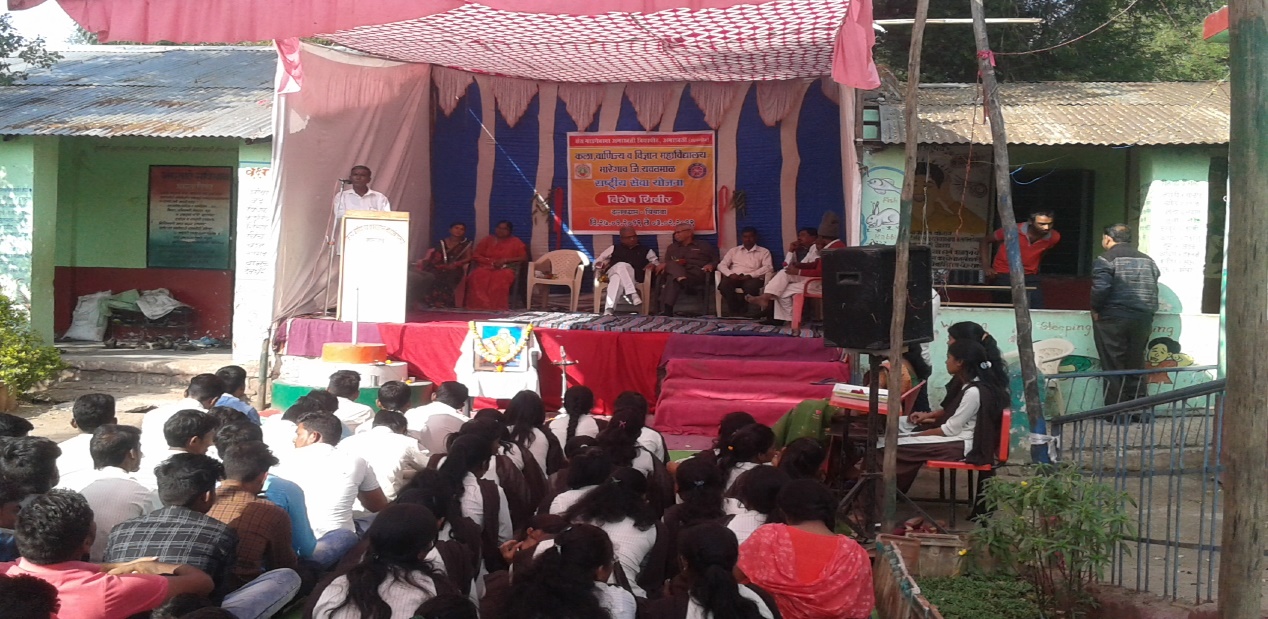 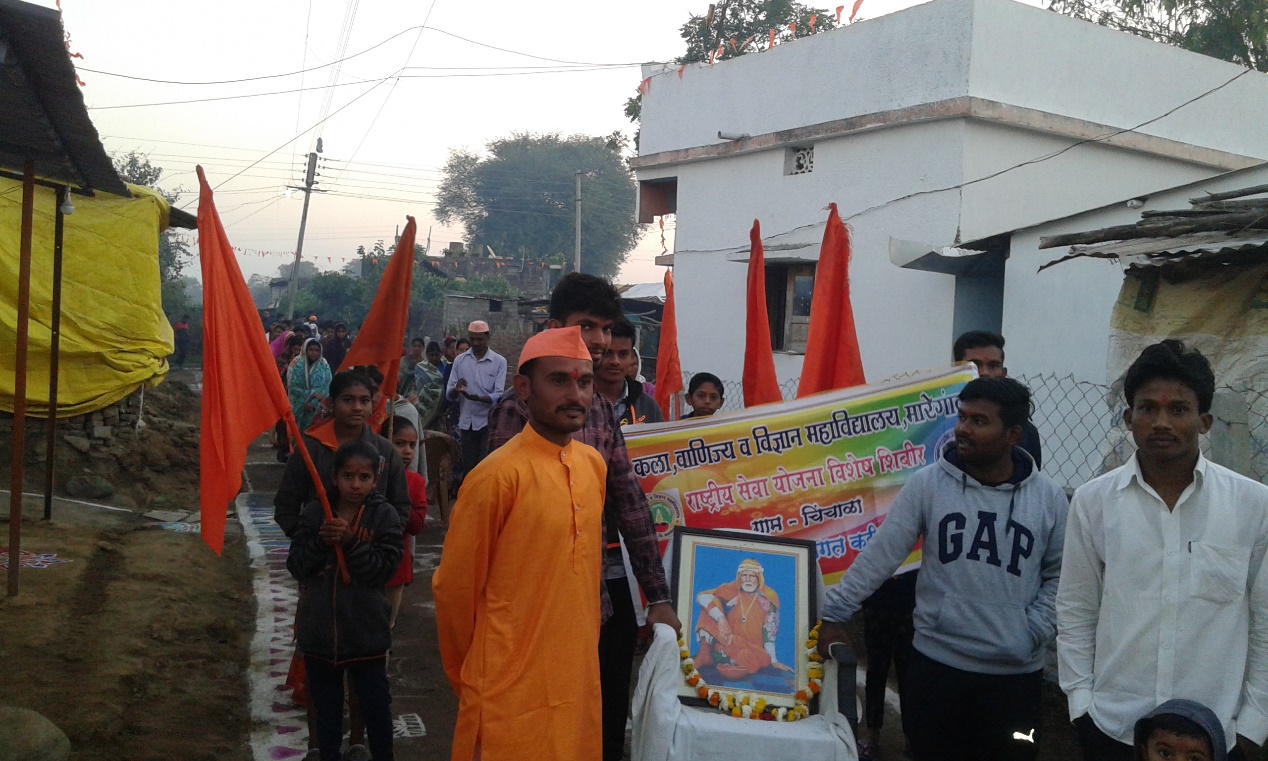 